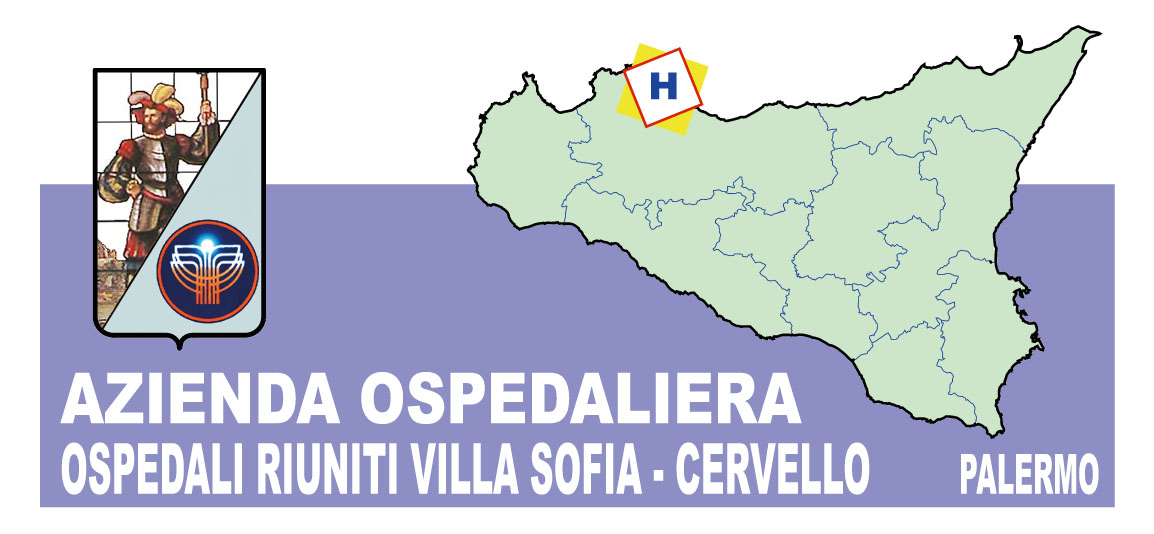 Regione Siciliana                              	Azienda OspedalieraOSPEDALI  RIUNITI  VILLA SOFIA – CERVELLOViale Strasburgo n. 233PalermoU.O.C. APPROVVIGIONAMENTIProt. n. 562/PrData 24 gennaio 2014OGGETTO: Gara ad evidenza pubblica per l’acquisto chiavi in mano, in quattro lotti, di apparecchiature elettromedicali per la Sala Operatoria dell’U.O.C. di Ostetricia e Ginecologia, indetta con deliberazione n. 176 del 11.10.2012.Convocazione in seduta pubblicaSpett.le Società      Si comunica che giorno 05 febbraio 2014, alle ore 15,30, nei locali dell’U.O.C. Approvvigionamenti di questa Azienda Ospedaliera – via Strasburgo n. 233, 90146 Palermo – si riunirà in seduta pubblica la Commissione di Gara per l’apertura delle offerte economiche e, secondo le modalità stabilite nel bando di gara, alla conseguente l’aggiudicazione provvisoria dei lotti di gara secondo il criterio dell’offerta economicamente più vantaggiosa – art. 83 D.Lgs n. 163/2006 ss.mm.ii..    Codesta Società è invitata a presenziare alla seduta pubblica.    Distinti salutif.to La Dirigente Responsabile   U.O.C. Approvvigionamenti       (dr.ssa Antonina Lupo)